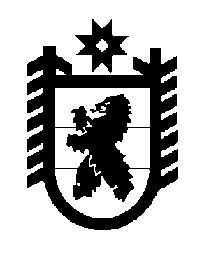 Российская Федерация Республика Карелия    ПРАВИТЕЛЬСТВО РЕСПУБЛИКИ КАРЕЛИЯПОСТАНОВЛЕНИЕ                                      от 17 февраля 2017 года № 66-Пг. Петрозаводск Об определении категорий граждан, помимо установленных статьей 31 Федерального закона от 28 декабря 2013 года № 442-ФЗ «Об основах социального обслуживания граждан в Российской Федерации», которым социальные услуги предоставляются бесплатноВ соответствии с частью 3 статьи 31 Федерального закона от 28 декабря 2013 года № 442-ФЗ «Об основах социального обслуживания граждан в Российской Федерации», пунктом 11 статьи 2 Закона Республики Карелия               от 16 декабря 2014 года № 1849-ЗРК «О некоторых вопросах организации социального обслуживания граждан в Республике Карелия» Правительство Республики Карелия п о с т а н о в л я е т:Определить категории граждан, помимо установленных статьей 31 Федерального закона от 28 декабря 2013 года № 442-ФЗ «Об основах социального обслуживания граждан в Российской Федерации», которым социальные услуги в форме социального обслуживания на дому предоставляются бесплатно:1) одиноко проживающие за пределами городов участники Великой Отечественной войны;2)  одиноко проживающие за пределами городов инвалиды Великой Отечественной войны.Временно исполняющий обязанности
Главы Республики Карелия                                                    А.О. Парфенчиков